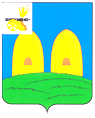 АДМИНИСТРАЦИЯСАВЕЕВСКОГО СЕЛЬСКОГО ПОСЕЛЕНИЯРОСЛАВЛЬСКОГО РАЙОНА СМОЛЕНСКОЙ ОБЛАСТИПОСТАНОВЛЕНИЕот 24.10.2011 года №16Об утверждении Порядка разработки и реализации муниципальных целевых программ муниципального образования Савеевского сельского поселения Рославльского района Смоленской областиВ соответствии со статьей 179.3 Бюджетного кодекса Российской Федерации, в целях повышения результативности бюджетных расходов путем совершенствования системы программно-целевого управления, Администрация Савеевского сельского поселения Рославльского района Смоленской области постановляет : 1. Утвердить прилагаемый Порядок разработки и реализации муниципальных целевых программ муниципального образования Савеевского сельского поселения Рославльского района Смоленской области.2. Контроль за исполнением настоящего постановления оставляю за собой.Глава муниципального образованияСавеевского сельского поселенияРославьского района Смоленской области                                 С.В. ИвановУтвержденпостановлением Администрации                                                                                    Савеевского сельского поселения                                                                           Рославльского района Смоленской  области                                                                                 от  24.10.2011г. №16ПОРЯДОК                                                                                                                                                  разработки и реализации муниципальных целевых программ муниципального образования  Савеевского  сельского  поселения Рославльского района Смоленской области1. Общие положения1.1 Настоящий Порядок определяет механизм формирования, разработки, утверждения, реализации муниципальных целевых программ, направленный на осуществление субъектами бюджетного планирования муниципальной политики в установленных сферах деятельности, обеспечение достижения целей и задач социально-экономического развития, повышение результативности расходов  бюджета Савеевского сельского поселения Рославльского района Смоленской области (далее – бюджет сельского  поселения).                                                                                                  1.2. В настоящем Порядке используются следующие понятия и термины:         1.2.1. Ведомственная целевая программа (далее Программа) – документ, представляющий собой, увязанный по задачам, ресурсам, срокам осуществления комплекс мероприятий, обеспечивающих эффективное решение приоритетных внутриотраслевых задач в сфере социально-экономического развития муниципального образования Савеевского  сельского  поселения Рославльского района Смоленской области (далее сельское поселение), описываемых измеряемыми индикаторами оценки; 1.2.2. Субъект бюджетного планирования - главный распорядитель  средств бюджета сельского  поселения;                                                                                 1.2.3. Результативность бюджетных расходов - соотношение между результатами деятельности субъекта бюджетного планирования и расходами на их достижение, включая степень достижения планируемых результатов деятельности;                                                                                                             1.2.4. Целевые индикаторы деятельности субъекта бюджетного планирования - измеряемые количественные показатели оценки результативности и планируемых результатов деятельности субъекта бюджетного планирования, решения поставленных перед ним задач;                                                                1.2.5. Инициатор Программы - федеральные или областные органы государственной власти, органы местного самоуправления, общественные организации, заинтересованные в разработке программы;                                 1.2.6. Заказчик Программы - Администрация Савеевского сельского поселения Рославльского района Смоленской области (далее - Администрация сельского поселения);                                                                1.2.7. Разработчик Программы -  Администрации сельского поселения, юридическое или физическое лицо, уполномоченное заказчиком программы на ее разработку (полностью или частично);                                                       1.2.8. Исполнитель Программы – Администрация сельского поселения,  юридические и физические лица, осуществляющие исполнение конкретных мероприятий Программы;                                                                                          1.2.9. Иные понятия и термины, используемые в настоящем Порядке, применяются в значениях, установленных федеральным и областным законодательством.1.3. В ведомственную целевую программу не могут быть  включены мероприятия долгосрочной  целевой программы.                              1.4. Ведомственная целевая программа не подлежит разделению на подпрограммы.                                                                                                          1.5. Методическое руководство по разработке Программы осуществляет Администрация  сельского поселения.                                                                 1.6. Администрация сельского поселения  проводит анализ объемов финансирования Программы, а также действующих и принимаемых  обязательств. 2.Формирование и утверждение муниципальной целевой программы2.1.В работе с Программой  выделяются  следующие этапы:принятие  решения о разработке программы, формирование программы, оценка и утверждение  программы, финансирование программы, реализация  программы, изменения, приостановления, прекращения и продления срока реализации программы, завершение программы, оценка эффективности и реализации программы.2.2. Решение о разработке Программы принимается Главой муниципального образования Савеевского сельского поселения Рославльского района Смоленской области ( далее - Глава муниципального образования).2.3. Организация работ по подготовке проекта Программы осуществляется Разработчиком Программы - Администрацией сельского поселения с привлечением  при необходимости   - муниципальных  учреждений, научных и иных организаций. Разработчик Программы несет ответственность за своевременную и качественную разработку и реализацию Программы, подготавливает задание на ее формирование.2.4. Разработчик Программы в установленные Главой муниципального образования   сроки формирует проект в соответствии с типовым макетом Программы (Приложение № 1 к Порядку).2.5.В В распоряжении Администрации Савеевского сельского поселения Рославльского района Смоленской области о разработке программы в обязательном порядке указывается:-лицо, ответственное за разработку программы;-сроки разработки. Для разработки программы, при необходимости создается рабочая группа.2.6. Разработка  Программ осуществляется в пределах расходов, выделенных субъекту бюджетного планирования на исполнение действующих обязательств на очередной финансовый год с учетом бюджетных ассигнований на исполнение принимаемых обязательств. 2.7. Программа  должна содержать обоснование и расчет потребности в бюджетных средствах на очередной финансовый год.2.8. Проект Программы направляется  Разработчиком Программы на согласование  Администрации  сельского поселения. 2.9. На основе положительного заключения проекта Программы данный проект Программы направляется на рассмотрение комиссии по рассмотрению программ, которая утверждается  Постановлением Администрации Савеевского сельского поселения Рославльского района Смоленской области. По итогам рассмотрения, комиссия принимает одно из следующих решений:-одобрить проект программы;-отклонить проект  программы.Представленный проект Программы оценивается с учетом:1) приоритетности характера проблемы, предлагаемой для программного решения;2) обоснованности, комплексности программных мероприятий;3) ресурсного обеспечения Программы;4) привлечения внебюджетных средств;5) участия бюджетов других уровней в реализации Программы;6) социально-экономической эффективности и значимости  программных мероприятий в целом.2.10. В случае, если по проекту Программы имеются замечания  Администрации сельского поселения, Разработчик Программы вносит соответствующие изменения в проект Программы и повторно направляет его для согласования.2.11. Ведомственная целевая Программа утверждается Постановлением Администрации Савеевского сельского поселения Рославльского района Смоленской области с указанием сроков реализации  данной программы.2.12. Сводный перечень Программ на очередной финансовый год представляется Администрацией сельского поселения в Совет депутатов Савеевского сельского поселения  Рославльского района Смоленской области одновременно с проектом решения о бюджете сельского  поселения на очередной финансовый год.2.13. Утвержденной Программе по согласованию с финансовым управлением  может присваиваться код бюджетной классификации.2.14. Программа утверждается на срок до 3-х лет .2.15. Внесение изменений в действующую Программу осуществляется в порядке, предусмотренном для ее утверждения.3. Реализация муниципальной целевой программы3.1. Заказчик Программы обеспечивает реализацию  Программы.3.2. Объем бюджетных ассигнований на реализацию Программы утверждается решением Совета депутатов Савеевского сельского поселения Рославльского района Смоленской области о бюджете сельского поселения на очередной финансовый год в составе муниципальной структуры расходов. 4. Контроль за ходом реализации муниципальной целевой программы4.1. Контроль за ходом реализации Программы осуществляется разработчиком Программы. 4.2. Главные распорядители бюджетных средств несут ответственность за целевое и эффективное использование выделенных им бюджетных средств.4.3. Для проведения текущего мониторинга реализации Программы исполнители Программы  представляют Главе муниципального образования сельского поселения :1) ежеквартально до 15 числа месяца, следующего за отчетным периодом - информацию о финансировании Программы, за счет средств бюджета сельского поселения;2) в срок до 1 февраля года, следующего за отчетным, а также по окончании срока реализации Программы - отчет о ходе реализации Программы;3) в срок до 1 апреля года, следующего за отчетным, а также по окончании срока реализации Программы - оценку эффективности и результативности реализации Программы в соответствии с разделом 5 настоящего Порядка.5.Оценка эффективности  реализации муниципальной целевой программы5.1. Оценка эффективности  реализации Программы проводится по итогам ее реализации за отчетный финансовый год и  в целом после завершения реализации Программы.                                                                         5.2. Критериями оценки эффективности  реализации Программы являются:1) степень достижения заявленных результатов реализации Программы;2) процент отклонения достигнутых показателей от плановых;3) динамика расходов на реализацию мероприятий Программы;4) динамика показателей эффективности  реализации Программы.5.3. Разработчик Программы готовит отчет, в котором отражаются качественные и количественные результаты выполнения показателей, результаты соотношения достигнутых показателей к потраченным ресурсам.5.4. Пакет документов по оценке эффективности и реализации Программы должен содержать:1) пояснительную записку;2)анализ объемов финансирования мероприятий Программы (таблица 1);3) анализ достижения показателей-индикаторов результативности Программы (таблица 2);4) оценку эффективности реализации Программы (таблица 3).Таблица 1Анализ объемов финансирования мероприятий муниципальной целевой программыТаблица 2Анализ показателей результативности муниципальной целевой программыТаблица 3Оценка эффективности реализациимуниципальной целевой программыПримечание: в случае предоставления отчетности на втором и третьем годах реализации Программы, в таблице указываются также эффективность за прошлые отчетные периоды (с разбивкой по годам реализации Программы).                   5.5. Оценка результативности реализации Программы представляет собой определение степени достижения запланированных результатов.                         5.6. Оценка эффективности реализации Программы осуществляется с учетом особенностей Программы и представляет собой сопоставление достигнутых результатов (социальных, экологических, бюджетных) и фактических объемов расходов на их достижение.                                                        Социальная эффективность определяется как отношение полученных благоприятных социальных результатов к затратам на их достижение.Бюджетная эффективность представляет собой оценку достигнутых в рамках реализации Программы результатов с точки зрения влияния на доходы и расходы бюджета городского поселения.5.7. Документы, перечисленные в пункте 5.4, разработчиком Программы направляются работнику Администрации сельского поселения, ответственному за ведение бухгалтерской отчетности для подготовки заключений об эффективности  Программы и определения объемов финансирования Программы на очередной финансовый год.5.8. В случае, если оценка эффективности и Программы низкая, работник Администрации сельского поселения, ответственны за ведение бухгалтерской отчетности  вносит предложение Главе муниципального образования    о сокращении, начиная с очередного финансового года, бюджетных ассигнований на реализацию Программы, приостановлении реализации или досрочном прекращении ее реализации.5.9. Решение о сокращении бюджетных ассигнований, приостановлении или досрочном прекращении Программы по оценке эффективности ее реализации принимает Глава  муниципального образования.  Приложение №1 к Порядку разработки и реализации муниципальных целевых программ  Савеевского сельского поселения  Рославльского района Смоленской областиТИПОВОЙ МАКЕТ ПРОГРАММЫ1. Паспорт муниципальной целевой программы2. Содержание проблемы и обоснование необходимостиее решения программно-целевым методом В качестве предмета Программы должна быть выбрана конкретная приоритетная проблема в области экономического, экологического, социального, культурного развития  муниципального образования Савеевского сельского  поселения Рославльского района Смоленской области.Раздел должен содержать:1) правовое обоснование решения проблем Программы, то есть решение вопросов, не отнесенных к компетенции органов местного самоуправления других муниципальных образований, органов государственной власти и не исключенных из компетенции органов местного самоуправления путем установления дополнительных расходных обязательств;2) характеристику проблем, на решение которых направлена Программа, включая анализ причин их возникновения, целесообразность и необходимость их решения программным методом.3. Цель и  задачи Программы Цель - _______________________________________________________Задачи - _____________________________________________________Раздел должен содержать:1) обоснование необходимости решения поставленных задач для достижения сформулированных целей Программы;2) обоснование сроков реализации Программы. 4. Сроки и этапы реализации ПрограммыТаблица 1Сроки и этапы реализации Программы5. Объемы и источники финансированияФинансовой основой реализации Программы  являются средства бюджета сельского поселения. Возможность привлечения дополнительных средств для финансирования Программы  учитывается как прогноз софинансирования на основе соглашений (договоров) между участниками финансового обеспечения.Таблица 2Структура финансирования Программы	тыс. руб.6. Методы реализации Программы и ожидаемые результатыДанный раздел содержит описание программных мероприятий согласно их перечню (указанных в приложении к Программе), а также перечень ожидаемых результатов в количественном измерении – индикаторов результативности.Таблица 3Система программных мероприятий7. Система организации контроля за исполнением муниципальной целевой программыДанный раздел должен содержать описание системы управления ходом реализации Программы, включающей в себя исполнителя(ей), распределение полномочий и ответственности между ними по выполнению мероприятий Программы и использованию средств, направленных на их выполнение.Контроль за ходом исполнения Программы осуществляет Администрация сельского  поселения .8. Оценка эффективности реализациимуниципальной целевой программыДанный раздел содержит описание социальных, экономических и экологических последствий, которые могут возникнуть при реализации муниципальной целевой программы, общую оценку вклада Программы в социально-экономическое развитие, а также оценку эффективности расходования бюджетных средств и результативности реализации Программы в соответствии с разделом 5 настоящего Порядка. Программа разрабатывается ежегодно на срок  в пределах одного финансового года и утверждается приказом руководителя  субъекта бюджетного планирования.                                                                                   Целевые индикаторы и планируемые результаты для каждой муниципальной целевой программы формируются в соответствии с количественными показателями для оценки планов, хода исполнения и конечных результатов реализации функций, достижения целей и решения задач.№ п/пНаименование задачи, мероприятияИсточник финанси-рованияОбъем финансирования, тыс. руб.Объем финансирования, тыс. руб.Объем финансирования, тыс. руб.Объем финансирования, тыс. руб.Исполнитель мероприятия№ п/пНаименование задачи, мероприятияИсточник финанси-рованияплановое  значениефактическое значениеотклонениеотклонениеИсполнитель мероприятия№ п/пНаименование задачи, мероприятияИсточник финанси-рованияплановое  значениефактическое значениетыс.руб.- / +%Исполнитель мероприятия12345678Задача Задача Задача Задача Задача Задача Задача Задача 1.Мероприятие 12.Мероприятие 2 3.Мероприятие 3 …………..Итого по ПрограммеИтого по Программев том числе:в том числе:бюджет сельского поселения бюджет сельского поселения привлеченные средствапривлеченные средстваСправочно:Справочно:капитальные расходыкапитальные расходы№п/пНаименование показателяед. изм.Плановое значениеФактическое значениеОтклонениеОтклонение№п/пНаименование показателяед. изм.Плановое значениеФактическое значение- / +%12345671.Индикатор результативности 12.Индикатор результативности 2№ п/пПоказатели результативности Фактические объемы финансирования (суммарно по всем источникам),                тыс. руб.Фактическое значение показателя (индикатора) результативности в натуральном или стоимостном выраженииЭффективность реализации Программы(5=4/3)12345Наименование ПрограммыОснование для разработки Программы (наименование, номер и дата правового акта)Заказчик ПрограммыРазработчик  ПрограммыИсполнитель ПрограммыЦель Программы Задачи ПрограммыСроки и этапы реализации Программы Объемы и источники финансирования Программы Ожидаемые результаты реализации Программы и показатели эффективностиСистема организации контроля  за исполнением ПрограммыN п/пНаименование этапаПериод реализацииОжидаемые результатыИсточники и направления расходовОбъем финансированияОбъем финансированияОбъем финансированияОбъем финансированияИсточники и направления расходовВсегоВ том числе по годамВ том числе по годамВ том числе по годамИсточники и направления расходовВсего1-й год2-й год3-й годБюджет сельского поселенияВнебюджетные  источники ВСЕГО№ п/пНаименование программных мероприятийИсточники финанси-рованияОбъем финанси-рования всего,тыс. руб.В том числе по срокамВ том числе по срокамВ том числе по срокамИсполнители программных мероприятийОжидаемый результат в количественном измерении№ п/пНаименование программных мероприятийИсточники финанси-рованияОбъем финанси-рования всего,тыс. руб.1 год2 год3 годИсполнители программных мероприятийОжидаемый результат в количественном измерении123456789